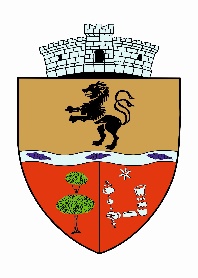                                                         ROMÂNIA                                                                                                                		                  JUDEŢUL BIHOR                                                                                                                                       	          CONSILIUL LOCAL AL COMUNEI SĂLARD                                                                	                   Sălard Nr 724,C.P. 417450, Judeţul Bihor                		        CÎF:4641318, Tel /Fax: 0259/441049                                                                                                                                                                   e-mail: primariasalard@yahoo.com ,comunasalardbh@gmail.com                                                                                                                   		                                           web.site: www.salard.ro _________________________________________________________________________________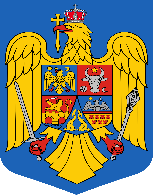 						   H O T Ă R Â R E A  Nr. 1                                                                                                                                                                                    				  	                     din 01.02.2023                                                                                                                                                                          		      privind  aprobarea Ordinii de zi a şedinţei  ordinare a Consiliului local al comunei 						 	  Sălard  din data de 2 februarie 2023	 Având  în  vedere  Dispoziția  primarului nr. 9/26.01.2023  privind  convocarea  ședintei ordinare  a  Consiliului  Local  al  Comunei  Sălard  pentru  data de   1 februarie 2023,                                                                                                                                                        	Luând în considerare   prevederile  art. 135 din  OUG  Nr.57/2019 privind Codul administrativ,                                                                                                                                                              	În   temeiul  art.139 ,196, alin(1) , lit a)  din OUG  Nr.57/2019 privind Codul administrativ,cu modificările și completările ulterioare,                                                                                                           			           CONSILIUL LOCAL AL COMUNEI SĂLARD                                                             						  HOTĂRĂȘTE:       	    Art.1.Se aprobă  ordinea  de  zi  a  ședintei  ordinare  a  Consiliului  Local  al  Comunei  Sălard  pentru  data  de  01.02.2023   , conform  Dispoziției  de  convocare nr. 9 din  26.01.2023 , emisă de  primarul comunei Sălard,   după cum urmează :                                                                                                                                                                                                                                                                                1.Proiect de hotărâre privind aprobarea ordinii de zi a sedinței ordinare din   1 februarie 2023                                                                                                                                                             Inițiator: primar - Miklos Nagy   2.Proiect de hotărâre privind aprobarea procesului verbal al  şedinţei  ordinare a Consiliului local al comunei Sălard din data de  29  decembrie 2022                                                                                                           Inițiator: primar - Miklos Nagy   3.Proiect de hotărâre   privind  aprobarea Reţelei şcolare preuniversitare  de stat a Comunei Sălard pentru anul  şcolar 2023-2024                                                                                                                               Inițiator: primar - Miklos Nagy                                                                                                                               4.Proiect de hotărâre  privind  aprobarea ”Strategiei de dezvoltare a serviciilor sociale acordate la nivelul Comunei Sălard, județul Bihor , pentru perioada 2023-2028”                                                                                                    Inițiator: primar - Miklos Nagy                                                                                                                               5.Proiect de hotărâre  privind  aprobarea   Planului Anual de Acţiune pentru anul 2023 in domeniul administrării si organizării serviciilor sociale la nivelul compartimentului de asistentă socială din cadrul Primariei comunei SĂLARD                                                                                                                                Inițiator: primar - Miklos Nagy                                                                                                                               6.Proiect de hotărâre   privind    trecerea   din domeniul privat in domeniul public al UAT Comuna Sălard  a terenului identificat în CF nr. 57093 –Salard,nr.cadastral 57093                                                           Inițiator: primar - Miklos Nagy                                                                                                                                 7.Proiect de hotărâre   privind  activitatea asistentilor personali ai persoanelor cu handicap grav pentru perioada  semestrului  II 2022                                                                                                                                          Inițiator: primar - Miklos Nagy          8.Proiect de hotărâre   privind aprobarea  Regulamentului  de gospodărire a localităţii, precum și  sancţionarea  faptelor de încălcare a    normelor privind buna gospodărire şi întreţinere a localităţii  pe anul 2023, la nivelul UAT Comuna Sălard                                                                                                                                      Inițiator: primar - Miklos Nagy                                                                                                                               9.Proiect de hotărâre   privind   aprobarea  Programului  anual de achiziții publice  pe anul 2023                                      Inițiator: primar - Miklos Nagy                                                                                                                                          10.Proiect de hotărâre   privind   aprobarea  Bugetului de venituri si cheltuieli al comunei Sălard  pe anul 2023                                                                                                                                                                      Inițiator: primar - Miklos Nagy                                                                                                                                          Art.2.Se aprobă  suplimentarea ordinii de zi cu punctul nr. 11  înscris pe ordinea de zi a ședinței ordinare pentru care sunt pregătite materiale  , astfel:                                                                                  11.Proiect de hotărâre privind aprobarea  încheierii   unui Protocol   de colaborare cu  Ministerul Muncii și Solidarității Sociale (MMSS) în cadrul  proiectului ”HUB de servicii MMSS-SII MMSS’’ Cod  MySmis 130963                                                                                                                Inițiator: primar -Nagy Miklos                                                                                                                                                                                                                                                                                                                                                      Art.3.Prezenta hotărâre se comunică  prin grija secretarului  general cu:                                                                                         - Instituţia Prefectului- Judeţul Bihor                                                                                                                     - Primarul comunei Sălard                                                                                                                                                          PREŞEDINTE DE ŞEDINŢĂ,	                                                                                                                        	   DESIDERIU KENDI 		   	                     CONTRASEMNEAZĂ,			               			                 	        SECRETAR GENERAL UAT					                  		                ADRIANA-GABRIELA DAMIANCvorum:13 voturi “pentru”,0 voturi ”împotrivă”,0“abtineri”,din totalul de 13 consilieri în funcție       ROMÂNIA                                                                                                                	             JUDEŢUL BIHOR                                                                                                                                        		         CONSILIUL LOCAL AL COMUNEI SĂLARD                                                                         Sălard Nr 724,C.P. 417450, Judeţul Bihor                 		     	           CÎF:4641318, Tel /Fax: 0259/441049                                             	                  	e-mail: primariasalard@yahoo.com ,comunasalardbh@gmail.com                                                                                                                   	          web.site: www.salard.ro _________________________________________________________________________________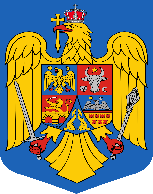 H O T Ă R Â R E A  Nr. 2                                                                                                                                                                                   				  	din  01.02.2023    				     		                                                                                                                                                                                     	        privind aprobarea procesului - verbal al  şedinţei ordinare  a  Consiliului local  		                      al comunei SĂLARD  din data de 1 februarie  2023   	 Având  în  vedere  Dispoziția  primarului nr. 9/26.01.2023  privind  convocarea  ședintei  ordinare  a  Consiliului  Local  al  Comunei  Sălard  pentru  data de 01.02.2023,                                             	Luând în considerare   prevederile  art. 138,alin.15 din  OUG  Nr.57/2019 privind Codul administrativ,                                                                                                                                                                                                                                                                                                                                                                                                                                           	În    temeiul  art.196, alin(1) , lit a)  din OUG  Nr.57/2019 privind Codul administrativ,cu modificările și completările ulterioare ,          	   CONSILIUL LOCAL AL COMUNEI SĂLARD                                                             	HOTĂRĂȘTE:    Art.1. Se aprobă  procesul - verbal al  şedinţei  ordinare  a  Consiliului local al comunei SĂLARD  din data de  29  decembrie  2022 , prezentat în anexă .                                                               Art.2.Procesul -verbal al sedinței ordinare  din data de 29 decembrie    2022 a fost aprobat în  forma propusă .        	                                                                                                                                                	    Art.3.Prezenta hotărâre se comunică prin grija secretarului general cu:                                      - Instituţia Prefectului - Judeţul Bihor                                                                                                                     - Primarul comunei Sălard                                                                                                                                                 PREŞEDINTE DE ŞEDINŢĂ,	                                                                                                                 	     DESIDERIU KENDI 	   	                             CONTRASEMNEAZĂ,			               			                              	   		 SECRETAR GENERAL UAT					                  				 ADRIANA-GABRIELA DAMIANCvorum:13 voturi“pentru”,0 voturi”împotrivă”,0“abtineri”,din totalul de 13 consilieri în funcție                         		                      ROMÂNIA                                                                                                                			                          JUDEŢUL BIHOR                                                                                                                                        		             CONSILIUL LOCAL AL COMUNEI SĂLARD                                                                		                   Sălard, Nr .724,C.P. 417450, Judeţul Bihor                 		                     CÎF:4641318, Tel /Fax: 0259/441049                                                                                  	              e-mail: primariasalard@yahoo.com ,comunasalardbh@gmail.com                                                                                                                   				                          web.site: www.salard.ro __________________________________________________________________________________H O T Ă R Â R E A  Nr.  3                                                                                                                                                                                                          din 01.02.2023                                                                                                                                                 privind aprobarea Reţelei şcolare preuniversitare  de stat a Comunei Sălard pentru anul            şcolar  2023-2024Având în vedere  Proiectul de hotărâre inițiat de primarul comunei Sălard precum și Raportul de                        specialitate nr. 8.435  din 07 .12.2022 întocmit de secretarul general al comunei Sălard  privind                     aprobarea Reţelei  şcolare preuniversitare  de stat a Comunei Sălard pentru anul  şcolar  2023-2024   ,                                                  	 Tinând cont de :                                                                                                                                                         -avizul consultativ  al Comisiei de specialitate din cadrul Consiliului Local  Sălard                                                                                                                                                   -referatul de aprobare a primarului comunei Sălard,in calitate de initiator al proiectului   de hotărâre                                                                                                                                                         -adresa nr.18781/12.12.2022  a Inspectoratului Şcolar Judeţean Bihor ,înregistrată sub nr.8765/                                          16 .12.2022 privind  avizul conform al Consiliului de administratie al Inspectoratului Școlar Județean Bihor                                                                                                                                                                   -adresa nr. 1884 /05.12.2022 a Scolii Gimnaziale ’’ Szalardi Janos ’’ Sălard, înregistrată sub nr. 8367/05.12.2022  privind propunerea rețelei școlare ,                                                                                                          -prevederile art. 23, art. 61 ,alin.2 şi art. 63 din Legea nr. 1/2011 – Legea educaţiei naţionale, modificată şi completată;                                                                                                                                                                                  -prevederile  Ordinului Ministrului Educaţiei Naționale Nr.6.217/2022 pentru aprobarea Metodologiei                  privind fundamentarea cifrei de şcolarizare pentru învăţământul preuniversitar de stat, evidenţa efectivelor de antepreşcolari/preşcolari şi elevi şcolarizaţi în unităţile de învăţământ particular, precum şi emiterea avizului conform în vederea organizării reţelei unităţilor de învăţământ preuniversitar pentru anul şcolar 2023 - 2024                                                                                                                                                                                 -prevederile Legii nr. 24/2000, privind normele de tehnică legislativă pentru elaborarea actelor normative,              cu modificările şi completările ulterioare;                                                                                                                  	În   temeiul art.139 si  196, alin(1) , lit a)  din OUG  Nr.57/2019 privind Codul administrativ,cu modificările și completările ulterioare ,                                             		    							         CONSILIUL LOCAL AL COMUNEI SĂLARD   				   	HOTĂRĂȘTE:                                                                                                                                                               		Art. 1. Se aprobă Reţeaua şcolară preuniversitară  de stat a Comunei Sălard pentru anul                      şcolar   2023-2024 ,ce va funcționa la nivelul unității administrativ teritoriale Sălard ,astfel:   Art.2.Cu ducerea la îndeplinire a prezentei hotărâri se încredințează primarul comunei Salard .  Art.3.  Prezenta hotărâre se  comunică prin grija secretarului general  cu :                                                                                                                       - Institutia Prefectului - judetul Bihor                                                                                                                  - Primarul comunei Salard                                                                                                                                                                                                                                                                                                                        - Inspectoratul  Şcolar Judeţean Bihor                                                                        	                          - Şcoala Gimnazială “Szalardi Janos” Sălard                                                                                                                                                                                                                         		PREŞEDINTE DE ŞEDINŢĂ,	                      CONTRASEMNEAZĂ,              	                                     DESIDERIU KENDI 		                SECRETAR GENERAL UAT,					      	                                  ADRIANA GABRIELA DAMIANCvorum:13 voturi “pentru”,0 voturi ” împotrivă”,0“abtineri”,din totalul de 13 consilieri în funcție                        	                 ROMÂNIA                                                                                                                		                      JUDEŢUL BIHOR                                                                                                                                                                           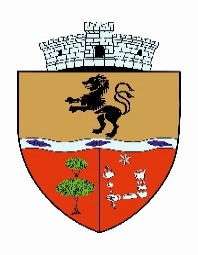                             CONSILIUL LOCAL AL COMUNEI SĂLARD                                                                  		                  Sălard, Nr .724,C.P. 417450, Judeţul Bihor                 	                      CÎF:4641318, Tel /Fax: 0259/441049                                                                                                                 	     e-mail: primariasalard@yahoo.com ,comunasalardbh@gmail.com                                                                                                                   				                web.site: www.salard.ro ______________________________________________________________________H O T Ă R Â R E A  Nr.  4                                                                                                                                                                                                         din 01.02.2023                                                                                                                                             privind aprobarea ”Strategiei de dezvoltare a serviciilor sociale acordate la nivelul Comunei Sălard, județul Bihor , pentru perioada 2023-2028”                 Având în vedere Proiectul de hotărâre inițiat de primarul comunei Sălard ,precum și  Raportul de specialitate înregistrat cu nr. 9097  din   30.12.2022, întocmit de Compartimentul   asistență socială din cadrul aparatului de specialitate al primarului comunei Sălard, privind aprobarea ”Strategiei de dezvoltare a serviciilor sociale acordate la nivelul Comunei Sălard, județul Bihor , pentru perioada 2023-2028”                                                                                                                                                                                                    Tinând cont de :                                                                                                                                                                          -avizul consultativ  al Comisiei de specialitate din cadrul Consiliului Local al Comunei Sălard,                                                                                                                                         -referatul de aprobare a primarului comunei Sălard, în calitate de initiator al proiectului de hotărâre                                                                         - prevederile  art.ll , art.12, art.502şi a art.504din Ordonanţa Guvernului nr.68/2003 privind serviciile sociale cu modificările şi completările ulterioare,- art.112 alin.(3) lit.a) din Legea nr.292/2011 privind asistenţa socială, cu modificările şi completările ulterioare;-art.3 alin.(2) lit.a) din Anexa 2 la H.G.nr.797/2017 pentru aprobarea regulamentelor – cadru de organizare şi funcţionare ale serviciilor publice de asistenţă socială şi a structurii orientative de personal;                                                                                                                                                                                - Legea nr.272/2004 privind protecţia si promovarea drepturilor copilului,                                                                        - Legea nr. 416/2001 privind venitul minim garantat,                                                                                          - Legea nr.17 /2000 privind asistenta sociala a persoanelor vârstnice,                                                                           - Legea nr. 217/2003 privind prevenirea si combaterea violentei in familie,- Legea nr.116/2002  privind  prevenirea si combaterea marginalizarii sociale,-prevederile Legii  nr. 52/2003 privind transparenţa decizionala in administraţia publica, republicata, cu completarile si modificarile ulterioare;                                                                                                                                                 -prevederile Legii nr. 24/2000, privind normele de tehnică legislativă pentru elaborarea actelor normative, republicată, cu modificările şi completările ulterioare;   	În   temeiul   art.139 si art.196, alin(1) , lit a)  din OUG  Nr.57/2019 privind Codul administrativ,cu modificările și completările ulterioare,                                                                                                                                                                              CONSILIUL LOCAL AL COMUNEI SĂLARD                                                                   	                  	                         HOTĂRĂȘTE:                                              	Art.1.Se aprobă  ”Strategia de dezvoltare a serviciilor sociale acordate la nivelul Comunei Sălard, județul Bihor , pentru perioada 2023-2028”, conform anexei care face parte integrantă din prezenta hotărâre.               Art.2. Cu ducerea la îndeplinire a prezentei hotărâri se încredinţează Primarul Comunei Sălard și Compartimentul  asistență socială.Art.3. Prezenta hotărâre se comunică  prin grija secretarului general cu:                                                    -  Institutia Prefectului – judetul Bihor                                                                                                                -  Primarul comunei Sălard                                                                                                                                                                                                                                    -  Compartimentul asistență socialăPREŞEDINTE DE ŞEDINŢĂ,	                                                                                                                                   DESIDERIU KENDI           		   	      CONTRASEMNEAZĂ,			               			             		    SECRETAR GENERAL UAT					                  		           ADRIANA-GABRIELA DAMIANCvorum:13  voturi “pentru”,0 voturi ”împotrivă”,0“abtineri”,din totalul de 13 consilieri în funcție                            		                      ROMÂNIA                                                                                                                			                   JUDEŢUL BIHOR                                                                                                                                        	            CONSILIUL LOCAL AL COMUNEI SĂLARD                                                            		         Sălard, Nr .724,C.P. 417450, Judeţul Bihor                 	                     CÎF:4641318, Tel /Fax: 0259/441049                                                                                  	              e-mail: primariasalard@yahoo.com ,comunasalardbh@gmail.com                                                                                                                   				                          web.site: www.salard.ro _________________________________________________________________________________	            H O T Ă R Â R E A  Nr.  5                                                                                                                                                                                                       din 01.02.2023                                                                                                                                             privind aprobarea Planului Anual de Acţiune pentru anul 2023 in domeniul administrării si organizării serviciilor sociale la nivelul compartimentului de asistentă socială din cadrul Primariei comunei SĂLARD ,judetul Bihor                                                                                                                                          Având în vedere Proiectul de hotărâre inițiat de primarul comunei Sălard ,precum și  Raportul de specialitate înregistrat cu nr. 393  din   26.01.2023, întocmit de Compartimentul   asistență socială din cadrul aparatului de specialitate al primarului comunei Sălard, privind aprobarea Planului Anual de Acţiune pentru anul 2023 in domeniul administrării si organizării serviciilor sociale la nivelul compartimentului de asistentă socială din cadrul Primariei comunei SĂLARD ,judetul Bihor               Tinând cont de :                                                                                                                                                                          -avizul consultativ  al Comisiei de specialitate din cadrul Consiliului Local al Comunei Sălard,                                                                                                                                         -referatul de aprobare a primarului comunei Sălard, în calitate de initiator al proiectului de hotărâre                                                                         - prevederile art. 112 alin 3 lit. a și b din Legea nr. 292/2011 Legea asistentei sociale cu modificările și completările ulterioare,  -prevederile Hotărârii  Guvernului nr.797/2017, pentru aprobarea regulamentelor-cadru de organizare şi funcţionare ale serviciilor publice de asistenţă socială şi a structurii orientative de personal,-prevederile Legii nr. 24/2000, privind normele de tehnică legislativă pentru elaborarea actelor normative, republicată, cu modificările şi completările ulterioare;   	În   temeiul   art.139 si art.196, alin(1) , lit a)  din OUG  Nr.57/2019 privind Codul administrativ,cu modificările și completările ulterioare,                                                                                                                                                                              CONSILIUL LOCAL AL COMUNEI SĂLARD                                                                   	                  	                         HOTĂRĂȘTE:                                              	Art.1. Se aprobă Planul Anual de Acţiune pentru anul 2023 in domeniul administrării si organizării serviciilor sociale la nivelul compartimentului de asistentă socială din cadrul Primariei comunei SĂLARD, conform anexei care face parte integrantă din prezenta hotărâre.Art.2. Cu ducerea la îndeplinire a prezentei hotărâri se încredinţează Primarul Comunei Sălard și Compartimentul  asistență socială.Art.3. Prezenta hotărâre se comunică  prin grija secretarului general cu:                                                    -  Institutia Prefectului – judetul Bihor                                                                                                                -  Primarul comunei Sălard                                                                                                                                                                                                                                    -  Compartimentul asistență socialăPREŞEDINTE DE ŞEDINŢĂ,	                                                                                                                                   DESIDERIU KENDI           		   	      CONTRASEMNEAZĂ,			               			             	   		 SECRETAR GENERAL UAT					                  	         ADRIANA-GABRIELA DAMIAN                                      Cvorum:13  voturi “pentru”,0 voturi ”împotrivă”,0“abtineri”,din totalul de 13 consilieri în funcție    			                              		    ROMÂNIA                                                                                                                			               JUDEŢUL BIHOR                                                                                                                                        	                             CONSILIUL LOCAL AL COMUNEI SĂLARD                                                                		         Sălard, Nr .724,C.P. 417450, Judeţul Bihor                 		     CÎF:4641318, Tel /Fax: 0259/441049                                                                                                                           	   e-mail: primariasalard@yahoo.com ,comunasalardbh@gmail.com                                                                                                                   				                     web.site: www.salard.ro _________________________________________________________________________________H O T Ă R Â R E A  Nr.  6                                                                                                                                                                                                     din 01.02.2023privind    trecerea   din domeniul privat in domeniul public al UAT Comuna Sălard  a terenului identificat în CF nr. 57093 –Salard,nr.cadastral 57093                                                                                                                                                                                  Având în vedere Proiectul de hotărâre inițiat de primarul comunei Sălard ,precum și  Raportul de specialitate înregistrat cu nr.396  din  26.01.2023, întocmit de Compartimentul urbanism, amenajarea teritoriului și mediu,din cadrul aparatului de specialitate al primarului comunei Sălard, privind    trecerea   din domeniul privat in domeniul public al UAT Comuna Sălard  a terenului identificat în CF nr. 57093 –Salard,nr.cadastral 57093 ,                                           Tinând cont de :                                                                                                                                                                          -avizul consultativ  al Comisiei de specialitate din cadrul Consiliului Local al Comunei Sălard,                                                                                                                                         -referatul de aprobare a primarului comunei Sălard, în calitate de initiator al proiectului de hotărâre                                                                         -Hotărârea Consiliului local  al comunei Sălard nr. 124   din 14.12.2022   privind predarea către Ministerul Dezvoltării Lucrărilor Publice și Administrației prin Compania Naţională de Investiţii “C.N.I.” S.A.,  a amplasamentului şi asigurarea condiţiilor în vederea executării obiectivului de investiţii Proiect tip- Construire creșă mică, sat Sălard, comuna  Sălard, judetul Bihor         - clarificarile trimise  de către Compania Natională de Investiții având număr de inregistrare 236 din 17.01.2023,prin care se  solicită  trecerea terenului din domeniul privat în domeniul public                                                    al UAT Comuna Sălard, -Hotărârea Consiliului local  nr. 16   din 10.02.2022  privind  însușirea  inventarului actualizat al bunurilor din domeniul privat al UAT Comuna  Sălard- Ordinul  Agenției Naționale de Cadastru și Publicitate Imobiliară nr. 700/2014 privind aprobarea Regulamentului de avizare, recepției înscriere în registrul carte funciară,                                                                                                                                                                             -Legea 350/2001 privind amenajarea teritoriului si urbanismul  cu modificarile si completarile ulterioare,-art.296  din OUG  Nr.57/2019 privind Codul administrativ,cu modificările și completările ulterioare,                                                                                                                                                        -prevederile Legii nr. 24/2000, privind normele de tehnică legislativă pentru elaborarea actelor normative, cu modificările şi completările ulterioare;   	În   temeiul   art.196, alin(1) , lit a)  din OUG  Nr.57/2019 privind Codul administrativ,cu modificările și completările ulterioare,                                                                                                                                                                              CONSILIUL LOCAL AL COMUNEI SĂLARD                                                                   	                  	                        HOTĂRĂȘTE:                                              	Art.1. Se aprobă     trecerea   din domeniul privat în domeniul public al UAT Comuna Sălard  a bunului imobil – teren identificat în CF nr. 57093 –Salard,nr.cadastral 57093, situat în intravilanul comunei Sălard în suprafață de 5.080 mp.,având categoria de folosință  curți construcții ,   în scopul realizării obiectivului de investitie  ’’Proiect tip- Construire creșă mică, sat Sălard, comuna  Sălard, judetul Bihor   ’’ obiectiv de utilitate publică locală  ,conform  anexei la prezenta hotărâre .                     Art.2. Cu ducerea la îndeplinire a prezentei hotărâri se încredinţează Primarul Comunei Sălard și Compartimentul urbanism , amenajarea teritoriului  ,mediuArt.3. Prezenta hotărâre se comunică  prin grija secretarului general cu:                                                    -  Institutia Prefectului – judetul Bihor                                                                                                                -  Primarul comunei Sălard                                                                                                                                                                                                                                    -  Compartimentul urbanism, amenajarea teritoriului , mediu                                                                                       -  Biroul financiar contabil,impozite si taxe,achiziții publice                                                                                                         -  OCPI   Bihor PREŞEDINTE DE ŞEDINŢĂ,	                                                                                                                                 DESIDERIU KENDI           		   	      CONTRASEMNEAZĂ,			               			             	  		  SECRETAR GENERAL UAT					                  			 ADRIANA-GABRIELA DAMIANCvorum:13  voturi “pentru”,0 voturi ”împotrivă”,0“abtineri”,din totalul de 13 consilieri în funcție    								                                                             2								                                                        ROMÂNIA                                                                                                                			                     JUDEŢUL BIHOR                                                                                                                                        		            CONSILIUL LOCAL AL COMUNEI SĂLARD                                                                		                       Sălard, Nr .724,C.P. 417450, Judeţul Bihor                 		     	              CÎF:4641318, Tel /Fax: 0259/441049                                                                                                                 	  	       e-mail: primariasalard@yahoo.com ,comunasalardbh@gmail.com                                                                                                                   				                     web.site: www.salard.ro _________________________________________________________________________________H O T Ă R Â R E A  Nr.  7                                                                                                                                                                                                         din 01.02.2023                                                                                                                                                   privind activitatea asistentilor personali ai persoanelor cu handicap grav pentru perioada                                                      SEMESTRULUI  II  2022             Având  în  vedere Proiectul de hotărâre inițiat de primarul comunei Sălard,precum și Raportul de  specialitate  înregistrat cu nr.  398 din  26 .01.2023, întocmit de  Compartimentul  asistență socială , privind activitatea asistentilor personali ai persoanelor cu handicap grav pentru perioada-semestrul II 2022                                                                                                                                                               	Tinând cont de :                                                                                                                                                    -avizul consultativ  al Comisiei de specialitate din cadrul Consiliului Local al Comunei Sălard                                                                                                                                           -referatul de aprobare a primarului comunei Sălard,în calitate de initiator al proiectului de hotărâre                           - art.40 , alin(2) din Legea 448 / 2006 privind protectia si promovarea drepturilor persoanelor cu handicap, republicata si actualizata, referitor la intocmirea si prezentarea unui raport semestrial catre consiliul local cu privire la activitatea asistentilor personali ,                                                                                                                           -art.29 din H.G. nr. 268 / 2007 pentru aprobarea Normelor metodologice de aplicare a prevederilor Legii nr.448/2006 privind protectia si promovarea drepturilor persoanelor cu handicap;                                                                               - Hotărârea Consiliului local al comunei Sălard nr.173 din 23.12.2021  privind aprobarea numărului de asistenti personali ai persoanelor cu handicap grav si a  numărului de indemnizatii lunare, la nivelul Comunei Sălard pentru anul 2022                                                                                                                                     	În   temeiul  art.139  si art. 196, alin(1) , lit a)  din OUG  Nr.57/2019 privind Codul administrativ,cu                     modificările și completările ulterioare,                                                                                                	  					CONSILIUL LOCAL AL COMUNEI SĂLARD 								           HOTĂRĂȘTE:                                                                                                             Art .1  Se ia act de prezentarea Raportului privind activitatea asistentilor personali ai persoanelor cu  handicap grav la nivelul comunei SĂLARD,judetul Bihor , pentru perioada Semestrului II  anul 2022, conform anexei, care  face parte integrantă din prezenta hotărâre   .                                                                                                                                                   	Art. 2. Cu ducerea la îndeplinire a prezentei hotărâri se încredinţează Primarul comunei Sălard și Compartimentul  asistență socială.                                                                                                                                                                      	Art.3 . Prezenta hotărâre se comunică  prin grija secretarului general cu:                                                    -  Institutia Prefectului – judetul Bihor                                                                                                                                   -  Primarul comunei Sălard                                                                                                                                                                                                                                    -  Compartimentul  asistență socială                                                                                                                                                                                                         	   PREŞEDINTE DE ŞEDINŢĂ,	                                                                                                                 	       DESIDERIU KENDI         		   	     CONTRASEMNEAZĂ,			               			                              	   		 SECRETAR GENERAL UAT					                  				 ADRIANA-GABRIELA DAMIAN Cvorum:13  voturi “pentru”,0 voturi ”împotrivă”,0“abtineri”,din totalul de 13 consilieri în funcție							                                                            		                               		                    ROMÂNIA                                                                                                                			                   JUDEŢUL BIHOR                                                                                                                                        	                        CONSILIUL LOCAL AL COMUNEI SĂLARD                                                                		                         Sălard, Nr .724,C.P. 417450, Judeţul Bihor                 		     	                              CÎF:4641318, Tel /Fax: 0259/441049                                                                                                    	                       e-mail: primariasalard@yahoo.com ,comunasalardbh@gmail.com                                                                                                                   				                      web.site: www.salard.ro _________________________________________________________________________________H O T Ă R Â R E A  Nr.  8                                                                                                                                                                                                        din 01.02.2023                                                                                                                                                 privind aprobarea Regulamentului  de gospodărire a localităţii, precum și  sancţionarea  faptelor de încălcare  a normelor privind bună gospodărire şi întreţinere a localităţii,  pe anul 2023,la nivelul UAT Comuna Sălard 	Având  în  vedere Proiectul de hotărâre inițiat de primarul comunei Sălard,precum și Raportul de  specialitate înregistrat cu nr. 9101  din 30.12.2022  întocmit de viceprimarul comunei Sălard privind aprobarea Regulamentului  de gospodărire a localităţii, precum și  sancţionarea  faptelor de încălcare a normelor privind bună gospodărire şi întreţinere a localităţii,  pe anul 2023,la nivelul UAT Comuna Sălard                                                                                                                                                        	Tinând cont de :                                                                                                                                                        - avizul consultativ  al Comisiei de specialitate din cadrul Consiliului Local al Comunei Sălard                                                                     - referatul de aprobare a primarului comunei Sălard,în calitate de initiator al proiectului de hotărâre                             - Ordonanţa Guvernului nr. 21/2002 privind gospodărirea localităţilor urbane şi rurale, cu modificările si completările ulterioare;                                                                                                                                                          - Ordonanta Guvernului nr.43/1997 privind regimul drumurilor,cu modificările şi completările ulterioare,                           - Ordonanţa de Urgenţă a Guvernului nr. 195/2005 privind protecţia mediului, aprobată cu modificări şi completări prin Legea nr. 265/2006,                                                                                                                                               - Legea nr. 50/1991 privind autorizarea executării construcţiilor şi unele măsuri pentru realizarea locuinţelor, cu modificările si completările ulterioare;                                                                                                             - Legea nr. 10/1995 privind calitatea în construcţii, cu modificările si completările ulterioare;                                                   - Ordonanţa   Guvernului     nr.   2/2001   privind   regimul  juridic   al contravenţiilor, aprobată prin Legea nr.l80/2002, cu modificările ulterioare;                                                                                                                                                - Legea nr.52/2003 privind transparența decizională în administrația publică locală;,                                                                                                                    - prevederile Legii nr. 24/2000, privind normele de tehnică legislativă pentru elaborarea actelor normative, republicată, cu modificările şi completările ulterioare;                                                                                             	In temeiul art 139  si  art. 196, alin.l lit.a,  din OUG 57/2019 privind Codul Administrativ, cu modificările si completările ulterioare,														CONSILIUL LOCAL AL COMUNEI SĂLARD   				   			   	              HOTĂRĂȘTE:                                               		Art.1.  Se aprobă Regulamentul  de gospodărire a localităţii, precum și sancţionarea faptelor de încălcare a normelor privind buna gospodărire si intreținere a localităţii pe anul 2023,la nivelul UAT Comuna Sălard ,  conform anexei care face parte integrantă din prezenta hotărâre.  1 	Art.2.  În cazul nerespectării obligaţiilor din Regulamentul de gospodărire a localității, aprobat la art.1,  în termenele notificate de primar, de 30 de zile, sau de persoanele împuternicite de acesta, primarul poate aproba executarea de către autoritatea administraţiei publice locale a                                         acţiunilor de curăţare şi igienizare. Lucrările se efectuează în numele şi pe cheltuiala proprietarilor notificaţi, în limita fondurilor aprobate anual cu această destinaţie în bugetul local, cu condiţia constituirii dreptului de creanţă şi a recuperării cheltuielilor de la proprietarii notificaţi în condiţiile legii.                                                                                                                                                                       	Art.3. Constatarea şi sancţionarea contravenţiilor se va face de către primarul comunei Sălard şi de către persoanele împuternicite în acest sens prin dispoziţia primarului.                                                                                                                                           	Art.4.  La data la care prezenta produce efecte juridice, orice alte dispoziții contrare își încetează aplicabilitatea.                                                                                                                                                                     	Art.5. Cu ducerea la îndeplinire a prevederilor prezentei hotărâri se încredințează Primarul Comunei  Sălard , compartimentul  gospodărire comunală,apa-canal,administrarea domeniului public și privat  și Compartimentul urbanism si amenajarea teritoriului,mediu  .                                                                                                                                                                       	Art.6 . Prezenta hotărâre se comunică  prin grija secretarului general cu:                                                    -  Institutia Prefectului – judetul Bihor                                                                                                                                   -  Primarul comunei Sălard                                                                                                                                                                                                                                    -  Compartimentul  gospodărire comunală,apa-canal,administrarea domeniului public și privat                                  -  Compartimentul urbanism, amenajarea teritoriului,mediu                                                                                                                                                                                                  	       PREŞEDINTE DE ŞEDINŢĂ,	                                                                                                                 		 DESIDERIU KENDI       		   	     CONTRASEMNEAZĂ,			               			                              	   		 SECRETAR GENERAL UAT					                  				 ADRIANA-GABRIELA DAMIAN	Cvorum:13  voturi “pentru”,0 voturi ”împotrivă”,0“abtineri”,din totalul de 13 consilieri în funcție   																										2									                                                            		       JUDETUL BIHOR CONSILIUL LOCAL AL COMUNEI SĂLARD  Anexă la HCL Nr.8 /01.02.2023REGULAMENT  DE GOSPODĂRIRE  A LOCALITATII PE ANUL 2023 LA NIVELUL UAT COMUNA SĂLARDCap.I Dispoziţii generale.Art.1. Consiliul local şi Primarul comunei Sălard asigură organizarea, conducerea, îndrumarea, coordonarea şi controlul întregii activităţi de gospodărire şi înfrumuseţare al localităţilor de pe raza comunei Sălard  pentru păstrare a ordinii şi curăţeniei în comună.Art.2. Organizarea, derularea şi participarea la activităţile edilitar-gospodăreşti constituie o obligaţie permanentă al consiliului local, a primarului, a autorităţilor administraţiei publice locale, instituţiilor publice, operatorilor economici şi persoanelor fizice şi juridice ;Art.3. În îndeplinirea atribuţiilor ce le revin consiliile locale şi primarii vor adopta şi vor dispune măsurile ce se impun pentru asigurarea participării persoanelor fizice şi juridice, a instituţiilor publice şi a operatorilor economici, cu sau fără personalitate juridică, la realizarea acţiunilor de înfăptuire şi păstrare a curăţeniei în interiorul localităţilor şi în afara acestora, la efectuarea la timp a activităţilor gospodăreşti.Art.4. Prezentul regulament are la bază:-OG nr. 21/2002 - privind gospodărirea localităţilor urbane şi rurale cu modificările şi completările ulterioare;-OG nr.2/2001 - privind regimul juridic al contravenţiilor, cu modificările şi completările ulterioare;-OUG nr. 57/2019 - privind Codul Administrativ; cu modificările şi completările ulterioare;Cap. II. OBLIGAŢIILE ŞI RĂSPUNDERILE CONSILIULUI LOCAL ŞI ALE PRIMARULUIArt. 5. Consiliul local şi primarul comunei Sălard urmăresc şi asigură, în condiţiile legii:a)măsurile necesare pentru protecţia sănătăţii publice, cu sprijinul şi sub supravegherea organelor de specialitate ale statului;b)măsuri corespunzătoare pentru conservarea şi protecţia mediului;c)prevenirea poluării accidentale a mediului sau a surselor şi cursurilor de apă, prin depozitarea necontrolată a deşeurilor de către agenţii economici sau de către cetăţeni;d)realizarea unor sisteme moderne de colectare, depozitare, transport şi prelucrare a deşeurilor şi gunoaielor; amenajarea unor locuri speciale de depozitare în fiecare localitate;e)respectarea prevederilor legale şi a documentaţiilor de amenajarea teritoriului şi urbanism aprobate, precum şi a normelor privind executarea construcţiilor;f)curăţenia străzilor, pieţelor şi a celorlalte locuri publice, îndepărtarea zăpezii, a gheţii de pe străzi şi trotuare, colectarea şi depozitarea reziduurilor menajere şi stradale, sortarea şi valorificarea resurselor materiale refolosibile;g)repararea şi întreţinerea străzilor, a drumurilor comunale, podurilor, podeţelor, curăţarea şi amenajarea şanţurilor, modernizarea drumurilor existente şi realizarea unor drumuri comunale noi;h)finalizarea construcţiilor începute;i)întreţinerea în bună stare a construcţiilor existente, repararea şi zugrăvirea periodică a acestora;j)organizarea de acţiuni pentru salubrizarea şi igienizarea localităţilor;k)curăţenia şi salubrizarea digurilor şi a malurilor, a cursurilor de apă, asanarea terenurilor insalubre şi prevenirea poluării apelor; )l)repararea, întreţinerea şi modernizarea reţelei de distribuţie a apei;m)canalizarea şi epurarea apelor uzate şi pluviale;n)buna organizare şi funcţionare a transportului în comun, păstrarea curăţeniei şi aspectului corespunzător al vehiculelor, întărirea ordinii şi disciplinei;o)respectarea strictă a normelor igienico-sanitare în pieţele agroalimentare, în târguri şi oboare;p)amenajarea, potrivit planului urbanistic general, şi întreţinerea spaţiilor verzi, a parcurilor, grădinilor publice, a terenurilor de sport şi de joacă pentru copii, a celorlalte locuri publice de agrement;r)păstrarea curăţeniei şi respectarea normelor igienico-sanitare în cinematografe, teatre, săli de sport, stadioane şi în celelalte unităţi de cultură şi sport aflate în proprietatea unităţii administrativ-teritoriale sau în administrarea consiliului local;s)păstrarea, conservarea, repararea şi restaurarea, în condiţiile legii, a monumentelor de pe teritoriul comunei sau oraşului.Cap. III  ALTE DISPOZIŢIIArt.6. Consiliul local al comunei Sălard poate stabili prin hotărâre adoptată cu votul majorităţii consilierilor în funcţie ca unele obiective vizând buna gospodărire, întreţinere, curăţenie şi înfrumuseţare a localităţilor să fie realizate, integral sau parţial prin contribuţia directă a cetăţenilor.Cap. IV SANCŢIUNIArt.7. Nerespectarea sau neindeplinirea obligatiilor si a  responsabilitatilor stabilite atrage raspunderea disciplinara, civila, contraventionala sau penala, dupa caz, a persoanelor vinovate si se sanctioneaza potrivit legii." Art. 8 - Constituie contraventie urmatoarele fapte savarsite de primar: a)neelaborarea si nesupunerea spre aprobare consiliului local a masurilor necesare indeplinirii obligatiilor si a responsabilitatilor prevazute la art. 5 . lit. a), b), c), e), k), n), o) si s); b)refuzul de a aplica masurile hotarate de consiliul local in aceste domenii sau nerespectarea acestora desi au fost stabilite sursele de finantare, iar fondurile necesare au fost asigurate;  c)neorganizarea actiunilor de control asupra obligatiilor privitoare la pastrarea curateniei in piete, oboare, targuri si in celelalte locuri publice, precum si la indepartarea zapezii si a ghetii de pe trotuare;   d)neluarea masurilor prevazute de lege pentru finalizarea constructiilor incepute;" e)lipsa de preocupare pentru pastrarea, conservarea, repararea si restaurarea monumentelor de orice natura de pe teritoriul comunei sau orasului;  f)neelaborarea si nesupunerea spre aprobare consiliului local de catre primar a proiectelor de hotarari prevazute la art. 18 din OG.21/2002.  Art. 9 - Contraventiile prevazute la art.8 se sanctioneaza dupa cum urmeaza:  a) cu amenda de la 200 lei la 500 lei contraventiile prevazute la lit. c) si d);     b) cu amenda de la 500 lei la 1500 lei contraventiile prevazute la lit.b);  c) cu amenda de la 1000 lei la 2500 lei contraventiile prevazute la lit. a)  ,e) si f)  Art.10. - Constatarea contraventiilor si aplicarea sanctiunilor se fac  de persoanele imputernicite de ministrul administratiei publice, precum si de persoanele imputernicite de ministrul apelor si protectiei mediului." Cap V. OBLIGAŢIILE INSTITUŢIILOR PUBLICE ŞI ALE PERSOANELOR FIZICE ŞI JURIDICE          Contraventii privind nerespectarea de catre instituţiile publice şi persoanelor fizice şi juridice, a normelor cu privire la intretinerea si pastrarea curateniei cladirilor, locuintelor, anexelor gospodaresti, incintelor, imprejmuirilor acestora, precum si pe domeniului public.  	 Art.11 –  Instituţiile publice, agenţii economici şi celelalte persoane juridice au următoarele obligaţii:Să întreţină în stare corespunzătoare imobilele în care îşi desfăşoară activitatea, prin efectuarea lucrărilor de reparaţii, amenajări şi altor lucrări specifice;Să asigure repararea, spălarea geamurilor şi a vitrinelor, înlocuirea celor sparte, întreţinerea firmelor şi a faţadelor imobilelor în care îşi desfăşoară activitatea, inclusiv spălarea, curăţarea şi zugrăvirea si vopsirea a părţilor exterioare ale clădirilor, înlocuirea jgheaburilor şi burlanelor degradate, astfel să nu creeze un aspect inestetic, zonei respective;Să finalizeze construcţiile începute, pe baza autorizaţiilor eliberate de primari în condiţiile şi în termenele stabilite de acestea Să repară şi să întreţină instalaţiile aferente imobilelor Să efecteze şi să menţină curăţenia trotuarelor până la partea carosabilă a străzii pe porţiunea din dreptul gospodăriei în care îşi desfăşoară activitatea inclusiv cosirea zonei verzi ( de la limita teritorială până la partea carosabilă a drumului ) f)	Să îndepărteze zăpada şi gheaţa  imediat după depunere, de pe porţiunea aparţinând domeniului public, de pe trotuarele din dreptul imobilelor pe care le deţin sau le administrează. Zăpada sau gheaţa rezultată se depozitează astfel încât să nu se impiedice circulaţia rutieră. În cazul formării poleiului, trotuarele vor fi presărate cu nisip sau cenuşă.         g)	Se interzice depozitarea pământului rezultat din curăţirea şanţului pe marginea carosabilă a străzii.h)	Să intreţină permanent curăţenia şanţurilor de scurgere a apei pluviale şi a podeţelor din dreptul imobilelor locuinţelor, respectiv terenurilor pe care le deţin sau administreazăi)	Este interzisă arderea deşeurilor (cauciucuri si cabluri, resturi lemnoase, vegetaţie uscată etc.)  pe domeniul public si privat al statului sau pe terenuri proprietate privată.j)	Este interzisă comercializarea şi consumul seminţelor pe străzi sau in alte locuri publicek)	Este interzisă utilizarea şanţurilor de scurgere din faţa clădirilor, precum şi din apropierea unor surse de apă (părîuri,luciu apă pentru evacuarea apelor fecale-menajere şi dejecţiilor animaliere.l)	Este interzisă depozitarea în şanţurile de scurgere, pe malurile acestora, pe podeţe şi tuburile de beton aferente a materialelor de construcţie sau deşeurilor de orice fel ; m)	Este interzisă depozitarea pământului rezultat din curăţirea şanţului pe marginea carosabilă a străzii şi neaducerea la starea iniţială a căilor publice de acces. n)	Să asigure curăţenia la locurile de depozitare a materialelor/mărfii, în curţile interioare şi pe celelalte terenuri pe care le deţin, precum şi pe căile de acces;o)	Să asigure igiena în imobilele şi incintele deţinute sub orice formă, prin activităţi de curăţare, dezinsecţie şi deratizare;p)	Să asigure curăţarea mijloacelor de transport şi a utilajelor la intrarea acestora pe drumurile publice.q)	Este interzisă comercializarea oricăror produse pe domeniul public/privat al comunei, pe drumurile publice pe păşunea din zona oborului de vite din Sat Sălard, fără aprobarea serviciilor de specialitate din cadrul Primăriei.r)	Este interzisă aruncarea sau depozitarea pe domeniul public sau privat, precum si in alte locuri publice, a reziduurilor menajere si vegetale, a molozului si altor reziduuri, precum si altor materiale de orice fel;s)	Să se încheie contract de preluare şi transport a reziduurilor  menajere cu societatea de salubrizare.ș)	Se interzice depozitarea şi staţionarea mai mult de 48 de ore a tractoarelor, combinelor şi utilajelor agricole pe drumuri comunale precum si pe domeniului public şi privat al comunei, precum şi a autovehiculelor Art.12– În aplicarea prevederilor prezentului regulament, cetăţenilor le revin următoarele obligaţii:a)	Întreţinerea şi curăţenia locuinţelor pe care le deţin în proprietate sau cu chirie, a anexelor gospodăreşti, a curţilor şi a împrejmuirilor acestora;b)	Curăţarea faţadelor locuinţelor şi a altor construcţii amplasate la frontul străzii, tencuirea şi zugrăvirea periodică a acestora, c)	Finalizarea construcţiilor începute, pe baza autorizaţiilor eliberate de primar, în condiţiile şi în termenele stabilite de acestea;d)	Repararea şi întreţinerea instalaţiilor aferente imobilelor;e)	Menţinerea curăţeniei pe trotuare până la partea carosabilă a străzii pe porţiunea din dreptul gospodăriei, inclusiv cosirea zonei verzi ( de la limita teritoriala pana la partea carosabila a drumului ) f)	Îndepărtarea zăpezii şi a gheţii imediat dupa depunere, de pe portiunea apartinand domeniului public trotuarelor din dreptul imobilelor pe care le detin sau le administreaza. Zapada sau gheata rezultata se depoziteaza astfel incat sa nu se impiedice circulatia rutiera. In cazul formarii poleiului, trotuarele vor fi presarate cu nisip sau cenusa.g)	Săparea şi întreţinerea şanţurilor / rigolelor / podeţelor de scurgere a apelor pluviale din faţa imobilelor, respectiv terenurilor pe care le deţin sau administreazăh)	Păstrarea curăţeniei pe arterele de circulaţie, în pieţe, târguri şi oboare, în parcuri, locuri de joacă pentru copii şi în alte locuri publice;i)	Se interzice depozitarea materialelor de constructii mortar, beton, nisip, balast, pământ rezultat din săpături, alte deşeuri amestecate/resturi rezultate din activităţi de reparaţii şi amenajări la clădiri, precum si lemne, carbune, pe strazi, si pe terenurile ce apartin domeniului public si privat al comunei mai mult de 48 de ore.j)	Se interzice depozitarea de deşeuri din demolări, resturi vegetale provenite de la hrana animalelor, sau din grădini, pe domeniului public şi privat al comuneik)	Este interzisă arderea deşeurilor (cauciucuri si cabluri, resturi lemnoase, vegetaţie uscată etc.)  pe domeniul public şi privat al statului sau pe terenuri proprietate privată.l)	Este interzisă curăţirea sau spălarea autovehiculelor şi a utilajelor agricole pe spaţii aparţinând domeniului public sau privat al comunei (trotuare, alei, platforme situate in faţa garajelor, parcări, carosabil, curţi interioare ale imobilelor de locuit, zone de agrement, cursuri de apă, lacuri, etc ).m)	Se interzice depozitarea şi staţionarea mai mult de 48 de ore a tractoarelor, combinelor şi utilajelor agricole pe drumuri comunale precum si pe domeniului public şi privat al comunei, precum şi a autovehiculelorn)	Se interzice staţionarea  autoturismelor, autocarelor, autobuzelor si microbuzelor, în alte locuri decât stabilite de către Consiliul local. o)	Se interzice, în timpul executării lucrărilor agricole, ieşirea de pe tarla şi intoarcerea utilajelor pe drumuri destinate circulaţiei publice, precum şi a drumurilor agricole ( duleu ).p)	Se interzice lăsarea nesupravegheată a animalelor şi a păsărilor de curte pe drumuri, şanţuri sau pe alte terenuri publice din comună precum şi pe păşunea comunalăq)	Este interzisă depozitarea hranei pentru animale pe domeniul public şi privat al comunei, precum şi îngrădirea suprafeţelor din păşunea comunală sau amplasarea unor construcţii improvizate de adăposturi pentru animale                                                                                     r)	Se interzice lăsarea animalelor pe terenurile publice din comună precum şi pe păşunea comunală în perioada de prohibiţies)	Se interzice lăsarea, din curte, a animalelor care se duc la păşunat, în turme, înainte de a ajunge păstorul, în faţa casei. Turma se va deplasa, prin sat, numai pe traseul aprobat de consiliul local, evitând producerea pagubelor pe spaţii verzi. Persoanele care conduc animalele spre păşune sunt obligate să păstreze curăţenia şi ordinea pe arterele de circulaţie, să asigure protecţia pomilor, florilor, peluzelor şi a altor plantaţii din faţa imobilelor;ş)	Deţinătorii mijloacelor de transport, a utilajelor şi a utilajelor agricole care ies din şantiere, din curţi, incinte sau drumuri de câmp pe drumurile publice, sunt obligaţi să asigure curăţarea acestora, în vederea evitării murdăririi acestora.                                                                              t)	Este interzisă utilizarea şanţurilor de scurgere din faţa clădirilor, precum şi din apropierea unor surse de apa (părâuri,luciu apă) pentru evacuarea apelor fecale-menajere şi dejecţiilor animaliere sau introducerea in sistemul de canalizare al acestora, fără avizul primăriei.u)	Este interzisă racordarea la sistemul centralizat de apă-canal fără avizul Primăriei comunei Sălardv)	Este interzisă comercializarea oricăror produse pe drumul public şi pe păşune din zona oborului de vite din Sat Sălard, fără aprobarea serviciilor de specialitate din cadrul Primăriei. w)	Este interzis pescuitul şi scăldatul în pârâul Danţa, precum şi distrugerea, deteriorarea prin lovire sau incendiere a indicatoarelor de circulaţie, a băncilor, a coşurilor de gunoi, a lămpilor, a panourilor de informare, a gardului, a refugiilor de călători, staţiilor de călători şi alte asemenea dotări amplasate pe domeniul public. Persoana contravenientă va fi obligată la repararea integrală a prejudiciului cauzat. x)	Este interzisă aruncarea sau depozitarea pe domeniul public sau privat, precum şi în alte locuri publice, a reziduurilor menajere şi vegetale, a molozului şi altor reziduuri, precum şi altor materiale de orice fel;y)	Să se incheie contract de preluare şi transport a reziduurilor menajere cu societatea de salubrizare.z)	Este interzisă expunerea prin lipire de afişe sau anunţuri în alte locuri decât cele special amenajate, precum şi scrierea pe clădiri sau monumente, de cuvinte obscene, lozinci de orice fel sau desenarea de insemne de orice natură; aa)	Este interzisă executarea de reparaţii auto, mecanice şi de tinichigerie pe domeniul public (carosabilul străzilor, trotuare, zone verzi), precum şi pătarea acestora cu combustibil, lubrifianţi, vopsele ; Art. 13 Constituie contravenţie, faptele săvârşite prin încălcarea obligaţiilor de către: instituţiile publice, agenţi economici, alte persoane juridice, precum şi de cetăţeni şi se sancţionează cu amendă, astfel:   - fapte săvârşite de instituţii publice, agenţi economici şi alte  persoane juridice prevăzute la art.11 se sancţionează cu amendă de la 1.000 lei  la 2.000 lei .    - fapte săvârşite de cetățeni prevăzute la art.12 se sancţionează cu amendă de la 500 lei  la 1.000 leiArt. 14 -  Constatarea si sanctionarea contraventiilor savarsite la art. 11 - 12  din prezentul regulament se face de catre: a) primar si viceprimar b) salariatii primariei anume imputerniciti prin dispozitie a primarului comunei SălardArt.15- Impotriva procesului verbal de contraventie si de aplicare a sanctiunii, contravenientii pot face plangere, la Primaria comunei Sălard  in termen de 15 zile de la comunicare, anexand procesul verbal de constatare a contraventiei.                                                                                                                                                    Art. 16  -  Procedura constatarii contraventiilor si aplicarea  acestora se completează cu prevederile O.G. Nr. 2/2001 privind regimul juridic al contraventiilor.PREŞEDINTE DE ŞEDINŢĂ,	                                                                                                                                                                                        DESIDERIU KENDI                       	                              SECRETAR GENERAL UAT,				                          		              ADRIANA-GABRIELA DAMIAN                                                 ROMÂNIA                                                                                                                			                 JUDEŢUL BIHOR                                                                                                                                        		                    CONSILIUL LOCAL AL COMUNEI SĂLARD                                                                		                       Sălard, Nr .724,C.P. 417450, Judeţul Bihor                 		     	              CÎF:4641318, Tel /Fax: 0259/441049                                                                                                                 	  	 e-mail: primariasalard@yahoo.com ,comunasalardbh@gmail.com                                                                                                                   				                     web.site: www.salard.ro _________________________________________________________________________________H O T Ă R Â R E A  Nr.  9                                                                                                                                                                                                      din 01.02.2023                                                                                                                                                   		privind aprobarea Programului  anual de achiziții publice pe anul 2023	Având  în  vedere Proiectul de hotărâre inițiat de primarul comunei Sălard,precum și Raportul de  specialitate înregistrat cu nr. 9.103 din 30.12.2022  întocmit de  Biroul financiar contabil,impozite și taxe,   achizitii publice privind aprobarea Programului  anual de achiziții publice pe anul 2023                                                       	Tinând cont de :                                                                                                                                                    -avizul consultativ  al Comisiei de specialitate din cadrul Consiliului Local al Comunei Sălard                                                                                                                                           -referatul de aprobare a primarului comunei Sălard,in calitate de initiator al proiectului  de hotărâre-prevederile art 12, si ale art. 13, din HGR nr 395/2016 pentru aprobarea normelor metodologice de aplicare                  a prevederilor referitoare la atribuirea contractelor de achizitie publica/ accord-cadru din Legea nr. 98/2016, privind achizitiile publice,                                                                                                                                                      -prevederile  Ordinului ANAP nr .281/2016,cu modificarile si completarile ulterioare,                                                                       -art.7 din Legea nr.52/2003 privind transparenta decizionala in   administratia   publică                                                                                                                                                                                                                                                     -prevederile Legii nr. 24/2000, privind normele de tehnică legislativă pentru elaborarea actelor normative, republicată, cu modificările şi completările ulterioare;                                                                                                           	În   temeiul  art. 196, alin(1) , lit a)  din OUG  Nr.57/2019 privind Codul administrativ,cu modificările și completările ulterioare,                                                                                                                 	                    	 	CONSILIUL LOCAL AL COMUNEI SĂLARD   				   			    	    HOTĂRĂȘTE:                                                                                             	Art.1 Se  aprobă Programul anual al achizițiilor publice   pe anul 2023,conform anexei nr.1 care face parte integrantă din prezenta hotărâre.                                                                                                                                   	Art.2. Se  aprobă Planul  anual al achizițiilor publice   pe anul 2023, conform anexei nr.2 care face   parte integrantă din prezenta hotărâre.                                                                                                                           	Art.3. Se  aprobă Strategia  achizițiilor publice   pe anul 2023, conform anexei nr.3 care face parte integrantă din prezenta hotărâre.                                                                                                                                          	Art.4.  Cu ducerea la îndeplinire a prezentei hotărâri se încredinţează  Biroul financiar contabil,                  impozite și taxe,achizitii publice .                                                                                                                                                                                                                                                                               	Art.5 . Prezenta hotărâre se comunică  prin grija secretarului general cu:                                                    - Institutia Prefectului – judetul Bihor                                                                                                                                   - Primarul comunei Sălard                                                                                                                                                                                                                                                                                                                                             - Biroul financiar contabil,impozite și taxe,achizitii publice                                                                                                                                             	   PREŞEDINTE DE ŞEDINŢĂ,	                                                                                                                 		 DESIDERIU KENDI              		   	     CONTRASEMNEAZĂ,			               			                                           SECRETAR GENERAL UAT					                  			        ADRIANA-GABRIELA DAMIAN	    Cvorum:13  voturi “pentru”,0 voturi ”împotrivă”,0“abtineri”,din totalul de 13 consilieri în funcție    						                                                            		 				                                 		                    ROMÂNIA                                                                                                                			               JUDEŢUL BIHOR                                                                                                                                        		     CONSILIUL LOCAL AL COMUNEI SĂLARD                                                                		         Sălard, Nr .724,C.P. 417450, Judeţul Bihor                 		     	           CÎF:4641318, Tel /Fax: 0259/441049                                             	   e-mail: primariasalard@yahoo.com ,comunasalardbh@gmail.com                                                                                                                   				                     web.site: www.salard.ro _________________________________________________________________________________H O T Ă R Â R E A  Nr.  10                                                                                                                                                                                                     din 01.02.2023privind   aprobarea Bugetului  de venituri si cheltuieli al  comunei Sălard pe anul 2023                                                                  	 Având în vedere Proiectul de hotărâre inițiat de primarul comunei Sălard. precum și                                      raportul de specialitate nr. 65 din 09.01.2023 si 535 din 31.01.2023, întocmit de  Biroul financiar-  contabil  , impozite si taxe,achizitii publice , cu privire la aprobarea Bugetului local  de venituri și cheltuieli al   comunei Sălard pentru anul 2023  ,                                                                                                                                       	Ținând cont de  :                                                                                                                                          -avizul consultativ  al Comisiei de specialitate din cadrul Consiliului Local  Sălard                                                                                                                                                   -referatul de aprobare a primarului comunei Sălard,in calitate de initiator al proiectului  de hotărâre -decizia nr.1 din 05.01.2023 emisă de Administratia Judeteana a Finantelor Publice Bihor  privind  repartizarea pe trimestre a cotelor defalcate din impozitul pe venit si a sumelor defalcate din TVA                               pentru bugetele locale , -adresa nr.BHG_STZ_280/26.01.2023 emisă de Administratia Judeteană a Finantelor Publice Bihor  -prevederile Legii nr.368/2022 ,legea bugetului de stat pe anul 2023                                                                                                                                         -art.5 alin.1,2,3 si 4  si art.39  Legea    finantelor  publice  locale  nr. 273/2006 actualizata                                              -art.7 din Legea nr.52/2003 privind transparenta decizionala in   administratia   publică                                                                                                                                                                                        -art.5 lit.e) din Legea nr.544/2001 privind liberul acces la informatiile de interes public                                                                  -Legea  nr. 24/2000, privind normele de tehnică legislativă pentru elaborarea actelor                      normative, republicată, cu modificările şi completările ulterioare;                                                                                -prevederile art.129,alin.4,lit.a si art.139, alin 3 .lit.a  din OUG  Nr.57/2019 privind Codul administrativ,cu modificările și completările ulterioare           În   temeiul art.  196, alin(1) , lit a)  din OUG  Nr.57/2019 privind Codul administrativ,cu modificările și completările ulterioare ,                                         CONSILIUL LOCAL AL COMUNEI SĂLARD   				   				     HOTĂRĂȘTE:                                                                           Art. 1.  Se   aprobă   Bugetul de venituri si cheltuieli  al comunei Sălard  pe anul 2023,                                 după cum  urmează:                                                                                                                                                                     BUGET LOCAL :                                                                                                                                                PARTEA DE VENITURI                                                                                                                                                                            SECȚIUNEA DE FUNCȚIONARE                 - mii lei  -                                          TOTAL SUME DEFALCATE = 5.580,50 mii lei Partea de venituri a bugetului local va avea următoarele surse:                                                                                                                          - mii lei -03.02.18 – Impozit venit transfer proprietăți imobil                                20,0007.02.01.01 - Impozit pe cladiri – PF            		                  176,0007.02.01.02 - Impozit pe cladiri – PJ                         	                  173,0007.02.02.01 - Impozit pe terenuri –PF                   	                              145,0007.02.02.02 - Impozit pe terenuri –PJ                 	                               43,0007.02.02.03 - Impozit pe terenuri extravilane       	                              359,0007.02.03      - Taxe judiciare de timbre si alte taxe de timbru                12,0015.02.50.00- Alte taxe pe servicii specifice            	                              38,00        16.02.02.01 - Taxa mijloacelor de transport –PF      	                 366,0016.02.02.02 - Taxa mijloacelor de transport – PJ     	                             125,0016.02.03.00-  Taxe pentru eliberare licente de autorizatie                         7,0016.02.50.00- alte taxe pentru  utilizarea bunurilor                                      8,0018.02.50  - Alte impozite si taxe                                                             138,00            30.02.05 .30- Venituri din concesiuni si chirii                                        130,00   34.02.02.00   - Taxe extrajudiciare de timbru                                            12,00 34.02.50.00- Alte venituri adm. , eliberare permise                                  29,0035.02.01.02 - Venituri din amenzi si alte sancțiuni                                 141,0036.02.50     - Alte  venituri                                                                         23,00    42.02.34 - Subventii  ajutor pentru incalzirea locuintei                           321,00 35.01.03- Vărsăminte  secțiunea SF în secțiunea SD                            -1.538,71      TOTAL VENITURI PE SECȚIUNEA DE FUNCTIONARE                       =   6.307,79  mii lei PARTEA DE VENITURISECTIUNEA DE DEZVOLTARE                                                                         -mii lei-39.07.02. Venituri din vânzarea unor bunuri apartinând domeniului privat                                               al statului sau al unităților administrativ- teritoriale                                           3,0042.02.69.00 – Subventii bugetul de  stat către bugetul local necesare sustinerii                                             derularii Proiectelor finantate.din  Fonduri. Externe nerambursabile                   700,0042.02.65.00 – Finantare Program National de dezvoltare locală                  3.600,00  48.02.01.01–Sume primate în contul platilor efectuate în anul current        1.166,0043.31.00 – Sume alocate din bugetul AFIR pentru sustinerea proiectelor din PNDR 2014-2020 TVA                                                                            440,00   48.01.01 - Sume primate în contul platilor efectuate în anul curent             4.518,0037.04.00  - Vărsăminte din secțiunea de functionare                                    1.538,71                                                              TOTAL VENITURI PE SECȚIUNEA  DE DEZVOLTARE                           = 11.965,71  mii leiTOTAL GENERAL VENITURI(SECȚIUNEA  DE FUNCTIONARE + SECTIUNEA  DE DEZVOLTARE) = 18.273,50  mii lei PARTEA DE CHELTUIELI:SECȚIUNEA DE FUNCȚIONARE                                                               -mii lei-1. 51.02 Autoritati publice si acțiuni externe : din care                                 2.635,90Titlul. 10  - Cheltuieli de personal                                                        1.432,30Titlul. 20  - Cheltuieli cu bunuri si servicii                                              766,60Titlul. 71  –Cheltuieli de capital                                                               437,00        2. 54.02. Servicii publice comunitare de evidență a persoanelor                   208,45 Titlul.10- Cheltuieli de personal                                                             180,45 Titlul.20-Cheltuieli bunuri si servicii                                                       23,00 Titlul 50 - Fond de rezervă bugetară la dispozitia autoritaților locale                                                                                             conform .art. 36 din Legea nr.273/2006 reprezentând cheltuieli urgente, calamitați                                                        naturale  sau neprevăzute  apărute în cursul anului                                              5,00                   3. 61.02. Alte cheltuieli în domeniul ordinii publice si siguranță natională 148,94Din care:Titlul. 20   -  Cheltuieli cu bunuri si servicii , din care:                        148,944. 65.02 Invățământ, din care:                                                                    8.649,50Titlul. 20 -Cheltuieli cu bunuri si servicii                                           680,00Titlul. 57- Asistență socială, din care:                                                112,50Cheltuieli tichete grădiniță                                                10,50CES Scoală                                                                       102,00Titlul.59 - Burse   școlare                                                                    167,00  Titlul.58 -  Proiecte din finanțare  externă nerambursabilă:             7.690,00                     - Infiintare centru  after-school în loc. HODOS,com.Sălard    1.690,00                     -   Cheltuieli – Finanțare natională                                               290,00         -  Cheltuieli-Finantare externă nerambursabilă                         1.200,00          - Cheltuieli neeligibile                                                                  200,00                       - Imbunătățirea infrastructurii educaționale în comuna Sălard 6.000,00  - Cheltuieli – Finantare natională                                      700,00                - Cheltuieli-Finantare externa nerambursabila               5.000,00                    - Cheltuiel neeligibile                                                       300,00  5. 67.02 Cultura, recreere si religie, din care:                                                814,00Titlul.20 -Cheltuieli bunuri si servicii la :                                             374,00Titlul 59-Sport-asociații și fundații                                                         18,00                                                                                       Titlul.58 -PROGRAM FEADR:                                                         322,00 –Conservarea valorilor si tradițiilor locale în com Sălard,din care:     52,00                - Cheltuieli-Finantare externă nerambursabilă                       26,00                              – Cheltuieli neeligibile                                                            26,00        –Modernizare si dotare cămin cultural din localitatea Sântimreu,         comuna Sălard:                                                                                       270,00                      – Cheltuieli - Finantare națională                                   150,00                                      – Cheltuieli-Finantare externă nerambursabilă                60,00                      – Cheltuieli neeligibile                                                     60,00Titlul.71 –   Cheltuieli de capital:                                                    100,00    - Modernizarea  cămin cultural din localitatea Sălard                    100,00 6. 68.02 Asigurări si asistență socială: din care                                         1.814,00Titlul.10 - Cheltuieli de personal                                                         425,00Titlul.20 - Cheltuieli bunuri si servicii                                                    6,00                                                                                                    Titlul.57- Ajutor social in numerar                              	              1.383,007. 70.02 Servicii si dezvoltare publică, locuinte: din care                                3.795,00Titlul..20- Cheltuieli bunuri si servicii  :           		      	           275,00Titlul.71. - Cheltuieli de capital:                                                                3.520,00                 - Investiția ’’Alimentare cu apă în localitatea Sântimreu cu interconexiune în localitățile Salard si Hodos, com. Salard  ’’                            3.000,00                 - Investiții,Studiu de Fezabilitate, PUZ,Chelt. Capital Blocuri ANL,achiziționare utilaj agricol(tractor)                                                                         300,00    - Investiția’’ extindere retea gaz în sat Hodoș, sat Sântimreu                  50,00    - Investiția’’ Statie încărcare mașini electrice ’’                                      50,00                 - Leasing  Buldoexcavator                                                                     120,00	8. 74.02 Protectia mediului: din care                                                        750,00                                                          Titlul.20 -   Cheltuieli bunuri si servicii                                                      150,00Titlul.71 -  Cheltueli de capital: din care                                                    600,00 -Investiția ’’ Extinderea sistemului de canalizare în comuna Sălard ’’                 600,00   9. 84.02 Transportul: din care                                                                            240,00Titlul.20 - Cheltuieli bunuri si servicii   din care                                    100,00Titlul.71 -  Cheltueli de capital:                                                               140,00Pod  peste râul Barcău, comuna Salard                                    40,00SF,  autorizatii pentru drumuri                                               100,00 10.87.02 Turism: din care                                                                                     61,00Titlul.10 Cheltuieli de personal                                                                   46,00Titlul.20-Cheltuieli bunuri si servicii                                                          15,00                                                  TOTAL GENERAL CHELTUIELI( SECT DE FUNCTIONARE + SECȚIUNEA                                                       DE DEZVOLTARE)  =19.116,79 lei           Excedentul  bugetului local din anul  2022 în valoare de 843.29 mii lei va fi folosită  pentru finantarea cheltuielilor la sectiunea de dezvoltare, din care:65.02.71 –Progarm FEADR Infiintare after school in loc. Hodos              115,2665.02.58 - Imbunatatirea infrastructurii educationala in com. Salard         681,10 70.50.71 – Masini, echipamente si mijloace de transport                             46,93 Bugetul de venituri si cheltuieli pe anul 2023:VENITURI TOTAL  =                                                  18.273,50 mii leiCHELTUIELI TOTAL =                                              19.116,79 mii leiBUGET DE VENITURI PROPRII SI SUBVENȚII :PARTEA DE VENITURISECȚIUNEA DE FUNCȚIONARE   Partea de venituri a bugetului de venituri proprii si subventii va avea următoarele surse:                                                                                                                            -mii lei-15.10.50.00 – Alte taxe pe servicii specifice                                   2,0030.10.05.30 – Alte venituri din concesiuni si inchirieri                   1,0030.10.05.00- Alte venituri din proprietate                                        3,0036.10.50.00 -Alte venituri                                                              78,0065.10.04.01/33.10.05 Taxe si alte venituri în învățământ            215,00TOTAL GENERAL VENITURI : 299,00 mii leiPARTEA DE CHELTUIELISECȚIUNEA DE FUNCȚIONAREPartea de cheltuieli bugetul de venituri proprii si subvenții va avea următoarele surse:                                                                                                                                                                                                                             - mii lei-                                    1. 70.10.20 – Alte cheltuieli in domeniul locuintelor  : din care              79,00                   Cheltuieli bunuri si servicii                                                          79,002. 83.10.20– Alte cheltuieli in domeniul agriculturii  : din care                5,00                   Cheltuieli bunuri si servicii                                                            5,00   3. 65.10.04.01/20.03.01-Hrană pentru oameni                                          + 215,00TOTAL GENERAL CHELTUIELI                                             299,00  Excedentul  bugetului de venituri proprii si subventii din anul  2022  în valoare de                                  108,48  mii lei va fi  repartizat în cursul anului 2023.           Art.2.Se aprobă numărul total de posturi din Statul de funcții pentru anul 2023  de 40                   posturi, din care 19  posturi ocupate , 21 posturi  vacante.                                                                                                                Art.3.Cu ducerea la îndeplinire a prezentei hotărâri se încredințează primarul comunei Salard si                             Biroul financiar contabil,impozite si taxe ,achiziții publice                                                                                                                                                                                                                         Art.4.Prezenta  hotărâre  se comunică prin grija secretarului general  cu :                                                                                                   -Institutia  Prefectului-  Judetul Bihor                                                                                                                                       -Primarul comunei Salard                                                                                                                                                                                                                                                                                                                -Biroul financiar contabil,impozite si taxe  achizitii publice                                                                                                    -Administratia județeană a finantelor Publice Bihor           	     PREŞEDINTE DE ŞEDINŢĂ,	                             CONTRASEMNEAZĂ,                  		DESIDERIU KENDI    			  SECRETAR GENERAL UAT,					      	                   ADRIANA GABRIELA DAMIAN Cvorum:13 voturi “pentru”,0 voturi ” împotrivă”,0“abtineri”,din totalul de 13 consilieri în funcție                               		     ROMÂNIA                                                                                                                			               JUDEŢUL BIHOR                                                                                                                                        		     CONSILIUL LOCAL AL COMUNEI SĂLARD                                                                		         Sălard, Nr .724,C.P. 417450, Judeţul Bihor                 		     	           CÎF:4641318, Tel /Fax: 0259/441049                                                                                                        e-mail: primariasalard@yahoo.com ,comunasalardbh@gmail.com                                                                                                                   				               web.site: www.salard.ro _________________________________________________________________________________H O T Ă R Â R E A  Nr. 11                                                                                                                                                                                                     din 01.02.2023privind aprobarea  încheierii   unui Protocol   de colaborare cu  Ministerul Muncii și Solidarității Sociale (MMSS) în cadrul  proiectului ”HUB de servicii MMSS-SII MMSS’’ Cod  MySmis 130963               Având în vedere Proiectul de hotărâre inițiat de primarul comunei Sălard ,precum și  Raportul de specialitate înregistrat cu nr.  544  din   31.01.2023, întocmit de Compartimentul   asistență socială din cadrul aparatului de specialitate al primarului comunei Sălard, privind aprobarea  încheierii   unui Protocol   de colaborare cu  Ministerul Muncii și Solidarității Sociale (MMSS) în cadrul  proiectului ”HUB de servicii MMSS-SII MMSS’’ Cod  MySmis 130963,              Tinând cont de :                                                                                                                                                                          -avizul consultativ  al Comisiei de specialitate din cadrul Consiliului Local al Comunei Sălard,                                                                                                                                         -referatul de aprobare a primarului comunei Sălard, în calitate de initiator al proiectului de hotărâre                                                                         -adresa Agentiei judetene pentru plati si inspectie sociala Bihor  nr.2160  din 30.01.2023  înregistrată cu nr. 517 din  31.01.2023 privind    încheierea   unui Protocol   de colaborare cu  Ministerul Muncii și Solidarității Sociale (MMSS) în cadrul  proiectului ”HUB de servicii MMSS-SII MMSS’’ Cod  MySmis 130963 ,                                                                                                                                                                               -prevederile art.129, alin(2) , lit e ),alin.(9),lit.a)  din OUG  Nr.57/2019 privind Codul administrativ,cu modificările și completările ulterioare ,                                                                                                                                                                           -prevederile art.35 din Legea nr.273/2006 privind finanțele publice locale ,cu completarile si modificarile ulterioare ,                                                                                                                                                      -prevederile Legii nr. 24/2000, privind normele de tehnică legislativă pentru elaborarea actelor normative, republicată, cu modificările şi completările ulterioare;   	În   temeiul   art.196, alin(1) , lit a)  din OUG  Nr.57/2019 privind Codul administrativ,cu modificările și completările ulterioare,                                                                                                                                                                              CONSILIUL LOCAL AL COMUNEI SĂLARD                                                                   	                  	                         HOTĂRĂȘTE:                                              	               Art. 1.Se aprobă   Protocolul   de colaborare cu  Ministerul Muncii și Solidarității Sociale (MMSS) în cadrul  proiectului ”HUB de servicii MMSS-SII MMSS’’ Cod  MySmis 130963,cu  declarația pe proprie raspundere   privind locația în care se implementează proiectul și repartizarea  echipamentelor achiziționate prin proiect, conform anexei    care face parte integrantă din prezenta hotărâre .                Art.2.Se împuternicește  dl.   Miklos Nagy ,în calitate de primar al comunei Sălard , să semneze  Protocolul  de colaborare încheiat  între UAT Comuna Sălard și  Ministerul Muncii și Solidarității Sociale, precum si declarația pe proprie raspundere  privind locația în care se implementează proiectul și repartizarea  echipamentelor achiziționate prin proiect.Art.3. Cu ducerea la îndeplinire a prezentei hotărâri se încredinţează Primarul Comunei Sălard și Compartimentul  asistență socială.Art.4. Prezenta hotărâre se comunică  prin grija secretarului general cu:                                                    -  Institutia Prefectului – judetul Bihor                                                                                                                -  Primarul comunei Sălard                                                                                                                                                                                                                                    - Compartimentul  asistență socială- MMSSPREŞEDINTE DE ŞEDINŢĂ,	                                                                                                                                 DESIDERIU KENDI           		   	            CONTRASEMNEAZĂ,			               			             	      SECRETAR GENERAL UAT					                  		              ADRIANA-GABRIELA DAMIANCvorum:13  voturi “pentru”,0 voturi ”împotrivă”,0“abtineri”,din totalul de 13 consilieri în funcție    Anexă la HCL nr.11/01.02.2023PROTOCOL DE COLABORAREÎntre:MINISTERUL MUNCII ȘI SOLIDARITĂȚII SOCIALE (MMSS) cu sediul în București, str. Dem I. Dobrescu, nr. 2-4, sector 1, cod fiscal 4266669, telefon 021/315.85.56, email relatiicupublicul@mmuncii.gov.ro, reprezentat legal de către domnul Dragoș Ionuț BĂNESCU, în calitate de Secretar general, șiUNITATEA ADMINISTRATIV TERITORIALĂ (UAT) COMUNA SĂLARD, cu sediul în Comuna Sălard,sat Sălard,nr.410, județul Bihor , cod fiscal 4641318, telefon 0259-441049, email: primariasalard@yahoo.com, reprezentată  de către doamna/domnul primar Miklos Nagy , în calitate de reprezentant legal,Având în vedere cadrul legal aplicabil:Contractul de finanțare nr. 13/2.3.1./29.04.2021 privind proiectul ”HUB de servicii MMSS – SII MMSS” cod SMIS 2014+ 130963,Legea asistenței sociale nr. 292/2011, cu modificările și completările ulterioare;Legea administrației publice locale nr. 215/2001, Republicată, cu modificările și completările ulterioare;Legea nr. 197/2012 privind asigurarea calității în domeniul serviciilor sociale, cu modificările și completările ulterioare;Hotărârea Guvernului nr. 118/2014 pentru aprobarea Normelor metodologice de aplicare a prevederilor Legii nr.197/2012 privind asigurarea calității în domeniul serviciilor sociale, cu modificările și completările ulterioare;H.G. nr. 867/2015 pentru aprobarea Nomenclatorului serviciilor sociale, precum și a regulamentelor-cadru de organizare și funcționare a serviciilor sociale, cu modificările și completările;Hotărârea de Guvern nr. 23/2022 privind organizarea și funcționarea Ministerului Muncii și Solidarității Sociale;Hotărârea Guvernului nr. 797/2017 pentru aprobarea regulamentelor-cadru de organizare şi funcţionare ale serviciilor publice de asistenţă socială şi a structurii orientative de personal, cu modificările și completările ulterioare;Ordonanța de urgență a Guvernului nr.57/2019 privind Codul administrativ, cu completările ulterioare;Ordonanță de urgență  a Guvernului nr. 113/2011 privind organizarea şi funcţionarea Agenţiei Naţionale pentru Plăţi şi Inspecţie Socială, cu modificările și completările ulterioare;Regulamentul (UE) 2016/679 al Parlamentului European şi al Consiliului din 27 aprilie 2016 privind protecţia persoanelor fizice în ceea ce priveşte prelucrarea datelor cu caracter personal şi privind libera circulaţie a acestor date şi de abrogare a Directivei 95/46/CE;Legea nr. 190 din 18 iulie 2018 privind măsuri de punere în aplicare a Regulamentului (UE) 2016/679 al Parlamentului European și al Consiliului din 27 aprilie 2016 privind protecția persoanelor fizice în ceea ce privește prelucrarea datelor cu caracter personal și privind libera circulație a acestor date și de abrogare a Directivei 95/46/CE (Regulamentul general privind protecția datelor).S-a încheiat prezentul protocol de colaborare, stabilindu-se următoarele:1. OBIECTUL PROTOCOLULUI 1.1.  Obiectul protocolului îl constituie asigurarea colaborării interinstituționale a MMSS cu UAT  COMUNA SĂLARD , județul Bihor , în cadrul proiectului ,,HUB de Servicii MMSS – SII MMSS”, Cod MySmis 130963.În acest sens, Ministerul Muncii și Solidarității Sociale (MMSS) va pune la dispoziția Unității Administrativ Teritoriale următoarele echipamente: imprimanta multifuncționala, calculator, tableta, precum și documentația tehnică, instalarea și configurarea echipamentelor hardware, integrarea componentelor și operaționalizarea infrastructurii instalate.1.2. Fiecare partener se angajează să ia parte la implementarea eficientă a Proiectului menționat la pct. 1.1., să coopereze, să efectueze și să îndeplinească, prompt și la timp, toate obligațiile care îi revin în temeiul acestui protocol, care îi pot fi solicitate în mod rezonabil și într-o manieră de bună-credință, cu respectarea prevederilor legale în vigoare. 2. PERIOADA DE DERULARE A PROTOCOLULUI 2.1. Perioada de derulare a protocolului de colaborare este de la data semnării prezentului protocol de către ambele părți, până la data finalizării  perioadei de sustenabilitate a proiectului, respectiv decembrie 2028. 2.2. Prevederile prezentului protocol intră în vigoare la data semnării de către părți.3. PREVEDERI GENERALE3.1. Parteneriatul rezultat din semnarea prezentului Protocol se desfăşoară în conformitate cu  legislația în vigoare.3.2. Orice comunicare între părţi, referitoare la îndeplinirea prezentului protocol, trebuie să fie transmisă în scris.3.3. Orice comunicări, solicitări sau notificări scrise, între părti trebuie să conţină titlul şi numărul de înregistrare al protocolului şi trebuie transmise prin poştă, fax, e-mail, sau înmânate personal la adresele identificate mai jos, cu condiţia confirmării în scris a primirii comunicării.3.4.  Adresele la care se transmit comunicările sunt următoarele:Ministerul Muncii si Solidaritatii Sociale – Str.Dem I.Dobrescu, nr.2-4, sector 1, BucurestiUAT-COMUNA SĂLARD,SAT SĂLARD,NR.410,JUIDETUL BIHOR3.5. Orice document scris trebuie înregistrat atât în momentul transmiterii cât şi în momentul primirii.3.6. Pentru rezolvarea operativă a problemelor curente ori de câte ori este nevoie și sunt solicitate de către părți, se pot organiza întâlniri ale reprezentanților desemnați de către structurile implicate pentru realizarea obiectivului prevăzut de prezentul protocol.4. OBLIGAȚIILE PĂRȚILOR4.1. OBLIGAȚIILE MINISTERULUI MUNCII ȘI SOLIDARITĂȚII SOCIALE 4.1.1. MMSS asigură managementul și implementarea proiectului ,,HUB de Servicii MMSS – SII MMSS”, Cod MySmis 130963, conform graficului de implementare, în calitate de lider de parteneriat;4.1.2. MMSS asigură furnizarea de servicii electronice prin crearea facilității de depunere on-line a cererilor privind acordarea de beneficii de asistență socială și de servicii sociale prin intermediul unui singur punct de contact cu cetățeanul – portalul MMSS, modulul e-Asistență Socială, și de posibilitate de consultare on-line a dosarelor de către orice cetățean sau întreprindere;4.1.3.  MMSS asigură furnizarea de servicii electronice prin constituirea dosarelor electronice ale beneficiarilor de servicii sociale și implicit optimizarea și modernizarea activității specialiștilor prin implementarea unui modul de management de caz;4.1.4. MMSS creează un instrument informatic de verificări încrucișate care să asigure mecanisme de prevenție, de semnalare automată a suspiciunii de fraudă și care să furnizeze date corecte puse la dispoziția celor care gestionează fondurile publice;4.1.5. MMSS asigură interoperabilitatea sistemelor informatice în plan intern (între departamentele MMSS și instituțiile aflate în subordinea/sub autoritatea/în coordonarea MMSS), național (între MMSS și instituțiile aflate în subordinea/sub autoritatea/în coordonarea MMSS și alte instituții centrale și locale) și european (cu sisteme omoloage de la nivel European, cu Registrele Europene);4.1.6. MMSS asigură proiectarea, modelarea, livrarea, instalarea și punerea în funcțiune a echipamentelor și a infrastructurii hardware necesare funcționării sistemului informatic. În acest sens, MMSS va pune la dispoziția Unității Administrativ Teritoriale echipamentele (imprimanta multifuncționala, calculator, tableta), documentația tehnică, instalarea și configurarea echipamentelor hardware, integrarea componentelor și operaționalizarea infrastructurii instalate, precum și datele de identificare ale operatorului economic care urmează să livreze și să instaleze aceste echipamente;4.1.7. MMSS asigură activitățile de întreținere și mentenanță destinate menținerii funcționalității echipamentelor, precum și procedurile de utilizare a aplicațiilor informatice pe perioada de implementare a proiectului; 4.1.8. MMSS asigură serviciile de dezvoltare a componentelor soluției informatice. Astfel, vor fi derulate activități de configurare, customizare (definire fluxuri, dezvoltare module/componente, dezvoltare interfețe/procese arhivare/back-up/restaurare soluție și date etc.).4.2 OBLIGAȚIILE UNITĂȚII ADMINISTRATIV TERITORIALE (UAT)4.2.1. Asigură sprijinul necesar pentru implementarea proiectului ,,HUB de Servicii MMSS – SII MMSS”, Cod Mysmis 130963, prin acordarea accesului controlat la informații și prin asigurarea resurselor și procesele relevante pentru activitățile proiectului;4.2.2. Primește în gestiune pachetul de echipamente transferat de MMSS la sediul UAT-ului, precum și procedurile de utilizare a aplicațiilor informatice;4.2.3. În situația în care, pe raza teritorială a UAT-ului, există o formă de organizare a serviciilor sociale cu personalitate juridică, respectiv Direcțiile Generale de Asistență Socială și Protecția Copilului (instituţii publice cu personalitate juridică ce funcţionează în subordinea consiliului judeţean, respectiv a consiliilor locale ale sectoarelor municipiului Bucureşti) sau Direcțiile de Asistență Socială (instituții publice specializate în administrarea și acordarea beneficiilor de asistență socială și a serviciilor sociale, înființate în subordinea Consiliilor Locale de la nivelul Municipiilor), pachetul de echipamente menționat la art.4.2.2 se va transfera la sediul acestora.4.2.4. Asigură nominalizarea a 2 persoane din structura UAT-ului, din care cel puțin unul este asistent social/tehnician  asistență socială care să-l primească în folosință, să-l utilizeze numai în legătură cu activitatea pentru care a fost pus la dispoziţie;4.2.5. Asigură condițiile necesare pentru funcționarea pachetului de echipamente ce va fi transferat de MMSS prin punerea la dispoziție a unui spațiu de lucru optim, cu acces la utilități generale, inclusiv acces la internet. Spații tehnice în care vor fi repartizate echipamentele în vederea implementării proiectului trebuie să fie libere de orice sarcini sau interdicții și să nu facă obiectul unor litigii aflate în curs de soluționare la instanțele judecătorești; 4.2.6. Va permite accesul controlat la pachetul de echipamente ce transferat de MMSS, pentru activități de întreținere și mentenanță pe perioada de implementare a proiectului, precum și pentru alte activități legale în perioada post implementare a proiectului;4.2.7. Colaborează permanent cu echipa de Management a Proiectului MMSS și răspunde cu celeritate tuturor solicitărilor acestora;4.2.8. Va permite organelor de control si de audit accesul la pachetul de echipamente in vederea verificării la fata locului și pentru întocmirea rapoartelor de audit.4.2.9. Va asigura toate măsurile necesare respectării normelor privind protecția datelor cu caracter personal impuse de Regulamentul (UE) 2016/679 al Parlamentului European şi al Consiliului din 27 aprilie 2016 privind protecţia persoanelor fizice în ceea ce priveşte prelucrarea datelor cu caracter personal şi privind libera circulaţie a acestor date şi de abrogare a Directivei 95/46/CE și legislația internă în vigoare.5. FORŢA MAJORĂ5.1. Forţa majoră este constatată de o autoritate competentă.5.2. Forţa majoră exonerează părţile din protocol de îndeplinirea obligaţiilor asumate prin prezentul protocol, pe toata perioada în care aceasta acţionează.5.3. Îndeplinirea protocolului va fi suspendată în perioada de acţiune a forţei majore, dar fără a prejudicia drepturile ce li se cuveneau părţilor până la apariţia acesteia.5.4. Partea din protocol care invocă forţa majoră are obligaţia de a notifica celeilalte părţi, imediat şi în mod complet, producerea acesteia şi să ia orice măsuri care îi stau la dispoziţie în vederea limitării consecinţelor.5.5. Partea din protocol care invocă forţa majoră are obligaţia de a notifica celeilalte părţi încetarea cauzei acesteia în maximum 15 zile de la încetare.5.6. Dacă forţa majoră acţionează sau se estimează că va acţiona o perioada mai mare de 6 luni, fiecare parte va avea dreptul să notifice celeilalte părţi încetarea de plin drept a prezentului protocol, fără ca vreuna din părţi să poată pretinde celeilalte daune-interese.6. CONFIDENȚIALITATE6.1. Părțile se obligă să păstreze confidențialitatea asupra datelor şi informațiilor obținute în baza prezentului protocol şi să le utilizeze în scopul implementării obiectivelor asumate.6.2. Părțile se angajează să respecte dispozițiile Regulamentului (UE) 2016/679 al Parlamentului European și al Consiliului European din 27 aprilie 2016 privind protecția persoanelor fizice în ceea ce privește prelucrarea datelor cu caracter personal și privind libera circulație a acestor date și de abrogare a Directivei 95/46/CE ( Regulament General privind Protecția Datelor).7. ÎNCETAREA, REZILIEREA PROTOCOLULUI7.1 Prezentul protocol încetează de drept prin împlinirea termenului;7.2. Prezentul protocol poate înceta şi în următoarele cazuri:a) prin acordul de voinţă al părţilor;b) prin rezilierea de către o parte, ca urmare a neîndeplinirii sau îndeplinirii în mod necorespunzător a obligaţiilor asumate prin prezentul protocol, prin notificarea prealabila a celeilalte părți.8. SOLUȚIONAREA LITIGIILOR8.1. Partenerii prezentului protocol vor depune toate eforturile pentru a rezolva pe cale amiabilă, prin tratative directe, orice neînțelegere sau dispută care se poate ivi între aceștia, în cadrul sau în legătură cu îndeplinirea protocolului.8.2. În cazul în care litigiul nu este soluționat pe cale amiabilă, acesta va fi soluționat de către instanțele judecătorești competente din România.9. ALTE CLAUZE9.1. Părțile se obligă să îşi execute cu bună credință obligațiile asumate.9.2. Prezentul protocol poate fi modificat sau completat prin act adițional la solicitarea oricăreia dintre părțile semnatare, cu acordul celorlalte părți.9.3. Fiecare partener va lua măsuri pentru a asigura acuratețea oricăror informații sau materiale pe care le furnizează celorlalte părți.9.4. Părțile își vor comunica reciproc în termen de 15 zile de la încheierea prezentului protocol, persoanele de contact responsabile de punerea în aplicare a protocolului.10.LEGEA APLICABILĂ PROTOCOLULUIProtocolul va fi interpretat conform legilor din România.11. DISPOZIȚII FINALEPrezentul protocol, reprezintă voința părților și înlătură orice altă înțelegere verbală dintre acestea, anterioară sau ulterioară încheierii lui.Părțile au înțeles să încheie azi ……/………/2023 prezentul protocol, în 2 (două) exemplare originale, câte unul pentru fiecare parte semnatară.PREŞEDINTE DE ŞEDINŢĂ,	                                                                                                                                                                                DESIDERIU KENDI     															           SECRETAR GENERAL UAT,					                              ADRIANA-GABRIELA DAMIANREȚEA PROPUSĂ 2023-2024REȚEA PROPUSĂ 2023-2024REȚEA PROPUSĂ 2023-2024REȚEA PROPUSĂ 2023-2024REȚEA PROPUSĂ 2023-2024REȚEA PROPUSĂ 2023-2024Nr.crt.JudețMediu  Urban/RuralDenumirea unității de învățământ cu personalitate juridică-Adresa Nr. telefon/fax/e-mailDenumirea unității de învățământ fara  personalitate juridică  (arondată)-Adresa Nr. telefon/fax/e-mailObservații11BIHORRURALȘCOALA GIMNAZIALĂ SZALÁRDI JÁNOS 11BIHORRURALSălard11BIHORRURALPRE/PRI/GIM11BIHORRURALSat.Sălard, nr.430, comuna Sălard, cod poştal 417450 tel/fax 0259-440985,                  e-mail: scoalasalard17@gmail.com 22BIHORRURALŞCOALA PRIMARĂ NR.122BIHORRURALHodoş22BIHORRURALPRI22BIHORRURALsat Hodoş, nr.137, comuna Sălard, cod poştal 41745133BIHORRURALŞCOALA PRIMARĂ NR.233BIHORRURALSântimreu33BIHORRURALPRI33BIHORRURALsat Sântimreu, Nr.282, comuna Sălard, cod poştal 41745244BIHORRURALGRĂDINIŢA CU PROGRAM NORMAL NR.144BIHORRURALSălard44BIHORRURALPRE44BIHORRURALsat Sălard, nr.34, comuna Sălard, cod poştal 41745055BIHORRURALGRĂDINIŢA CU PROGRAM PRELUNGIT Nr.255BIHORRURALSălard55BIHORRURALPRE55BIHORRURALsat Sălard, nr.730, comuna Sălard, cod poştal 41745055BIHORRURALANTE55BIHORRURALCREȘA”FELTON SZERETO”55BIHORRURALsat Sălard, nr.637, comuna Sălard, cod poştal 41745066BIHORRURALGRĂDINIŢA CU PROGRAM NORMAL PRICHINDEL66BIHORRURALSălard66BIHORRURALPRE66BIHORRURALsat Sălard, nr.444/B, comuna Sălard, cod poştal 41745077BIHORRURALGRĂDINIŢA CU PROGRAM NORMAL Nr.377BIHORRURALHodoş77BIHORRURALPRE77BIHORRURALsat Hodoş, nr.137, comuna Sălard, cod poştal 41745188BIHORRURALGRĂDINIŢA CU PROGRAM NORMAL Nr.488BIHORRURALSântimreu88BIHORRURALPRE88BIHORRURALsat Sântimreu, nr.282, comuna Sălard, cod poştal 417452Prevederi  202311.02.021.890,5011.02.06  606,0004.02.011.676,0004.02.041.408,00MINISTERUL MUNCII ȘI SOLIDARITĂȚII SOCIALE                      Secretar generalDragoș-Ionuț BĂNESCU                                         UNITATEA ADMINISTRATIV TERITORIALĂCOMUNA  SĂLARD  Județul BIHOR    Reprezentant legal  ,Dr.ing.Miklos  NAGY        